Publicado en  el 18/10/2016 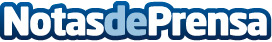 Huawei y Apple, principales beneficiarios de la crisis del Note 7Huawei podría reemplazar a Samsung en España tras el desvanecimiento del Galaxy Note 7. En otros mercados, Apple también absorberá una gran porción del pastel.Datos de contacto:Nota de prensa publicada en: https://www.notasdeprensa.es/huawei-y-apple-principales-beneficiarios-de-la_1 Categorias: Internacional Franquicias Telecomunicaciones Consumo Innovación Tecnológica http://www.notasdeprensa.es